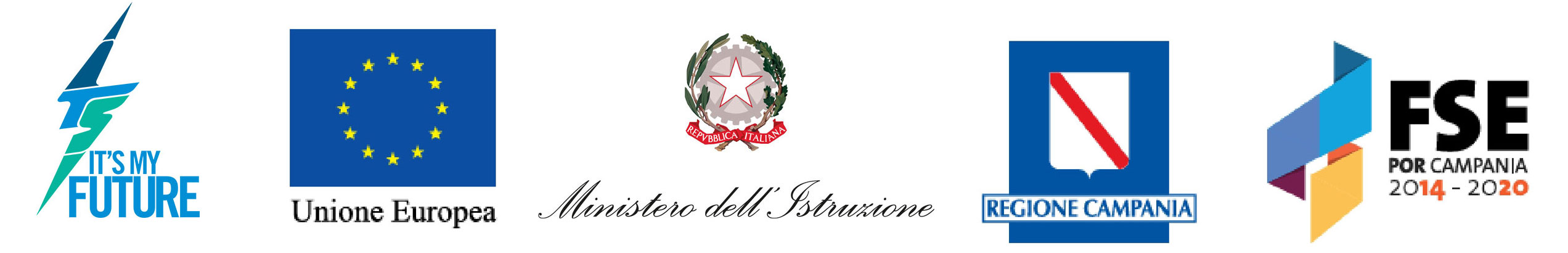 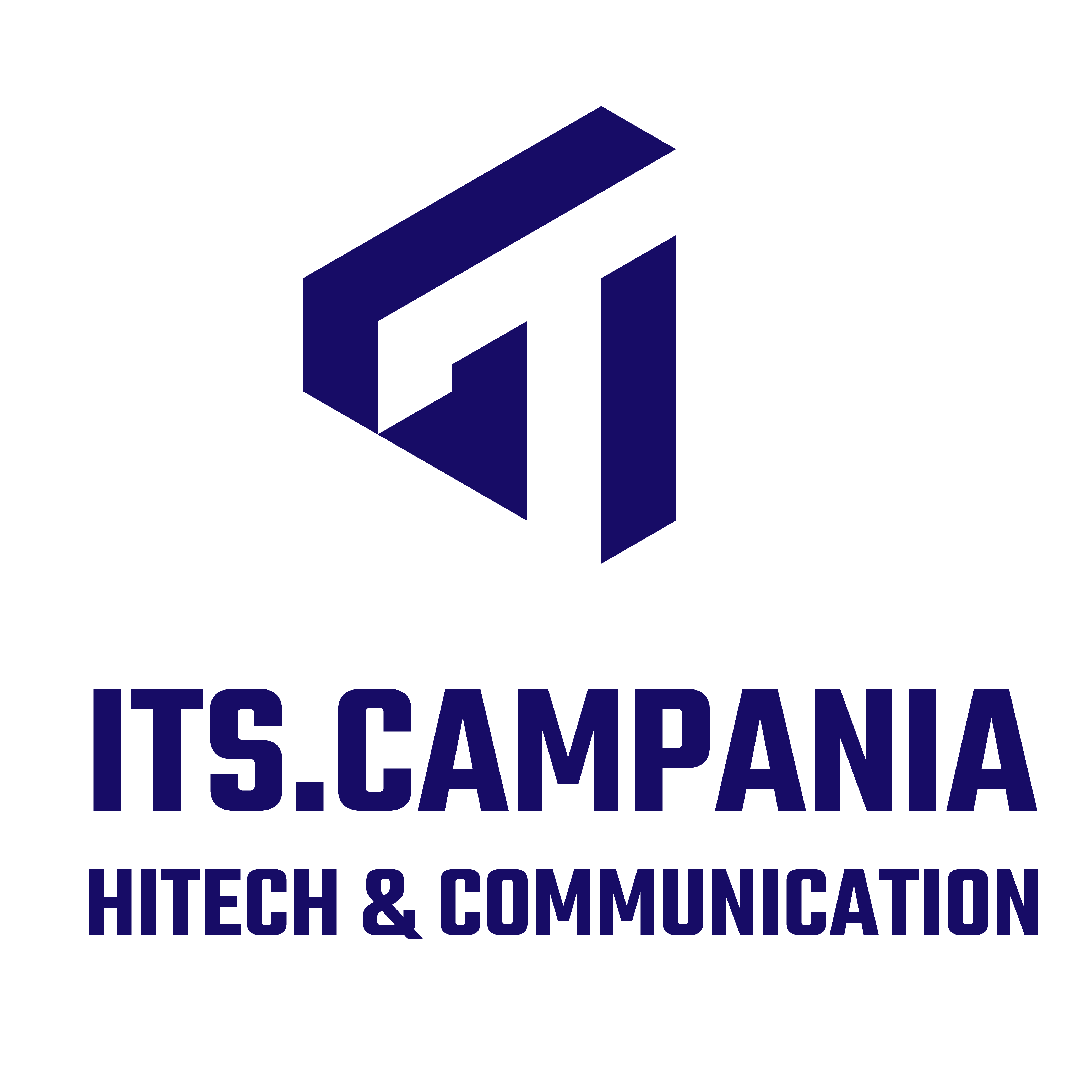 Istituto Tecnico Superiore 
Area Tecnologie dell’Informazione e della Comunicazione
Organizzazione e fruizione dell’informazione e della conoscenza“ITS Campania Hitech & Communication”MODULO DI PRE-CANDIDATURA AL CORSOIl/la sottoscritto/a ___________________________________________________________nato/a a ________________________________ il ________________________________residente a ___________________________ in via ________________________________ CAP ___________tel._________________________ cell. _____________________________e-mail______________________________________________________________________
in possesso del seguente titolo di studio __________________________________________Istituto ____________________________________________________________________
Anno di conseguimento _________________   Votazione: ______dichiara il proprio interesse a iscriversi al corso:WEB & MOBILE SPECIALISTLa presente dichiarazione ha valore solo come manifestazione di interesse per il corso.Perfezionerò la domanda di iscrizione secondo le indicazioni del bando.
FirmaData ______________________	________________________________Informativa all’interessato e consenso  ai sensi della normativa  attualmente  in vigore  (D.Lgs. 196/03, “Codice in materia di protezione dei dati personali” e GDPR n. 2016/679)I dati personali, da Lei forniti con il modulo di candidatura, verranno da noi utilizzati anche con l’ausilio di strumenti elettronici nel pieno rispetto del codice della privacy. I dati potranno essere comunicati, per finalità connesse allo svolgimento delle attività istituzionali della Fondazione ITS Campania Hitech & Communication, a soggetti esterni, aziende e società di consulenza per le seguenti finalità:Eventuale selezione dei candidati  per il CorsoEventuale selezione dei candidati per stage, assunzioni, collaborazioni presso aziende e società;Finalità didattiche, amministrative e di comunicazione legate alla eventuale selezione e alla gestione della Sua partecipazione al Corso;Elaborazioni statistiche;Invio di informative circa le attività che realizzerà la Fondazione ITS Campania Hitech & Communication. Il conferimento di tali dati è necessario per valutare il profilo degli aspiranti e la loro mancata indicazione può precludere tale valutazione. I dati saranno conservati e utilizzati per le finalità sopra indicate e verranno cancellati decorsi i dieci anni dal conferimento. Le ricordiamo che il titolare del trattamento dei Suoi dati è Fondazione ITS Campania Hitech & Communication. Per ogni richiesta potrà rivolgersi al Titolare della Regolamentazione e Adempimenti Istituzionali della Fondazione e potrà esercitare il diritto in qualunque momento di ottenere la conferma dell'esistenza o meno dei medesimi dati e di conoscerne il contenuto e l'origine, verificarne l'esattezza o chiederne l'integrazione o l'aggiornamento, oppure la rettificazione ai sensi art.17 del Regolamento UE 2016-679. L'interessato ha il diritto di chiedere la cancellazione, la trasformazione in forma anonima o il blocco dei dati trattati in violazione di legge, nonché di opporsi in ogni caso, per motivi legittimi, al loro trattamento.
Le eventuali richieste vanno esclusivamente rivolte in forma scritta Fondazione ITS Campania Hitech & Communication con sede in Viale Kennedy 112, 80125 NapoliCiò premesso Le chiediamo di esprimere il consenso all’utilizzo dei Suoi dati personali ai fini sopra citati.Data _____________	          Firma per consenso al trattamento dei dati __________________________